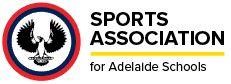 SAAS CROSS COUNTRY RULES  THREE AGE GROUPS SENIORS 	      YEAR 10 - 11 - 12MIDDLE 	         YEAR 7 - 8 - 9PRIMARY 	      YEAR 4 - 5 - 6Events are held on a Wednesday and begin at 4.30 pm5 Race meets across Term 3Relay Concludes the competition as a separate eventThe school with the most points at the end of the 5 race meets in each of the Boys / Girls age Category wins the Shield.The runners will still need to be timed and these scores submitted to SAAS with points awarded to the top 15 runners in each category with every runner who competes scoring 1 point for their school to encourage participation.These points will be tallied, the school with the most points at the conclusion of the 5 race meets is the winner of the SAAS Shield in that age category.The host team is responsible to record and forward the results to SAAS leo.panzarino@saas.asn.au If there is a dead heat in any race, both runners will receive full pointsRelay is a stand Alone Event to conclude the Competition – 4 Runners Required for each teamEvents will run concurrently for SENIOR (Yrs 10, 11 and 12) MIDDLE (Yrs 7, 8 and 9) Primary (Years 5-6) All schools are expected to have their own First Aid KitSchool Athletic uniforms must be wornAll schools are to provide at least ONE OfficialHost Schools to provide required equipmentHost Schools to provide a map of the Course, clearly showing the starting point – this map is to be provided with the program.Junior and Primary events to be between 2 km and 4 km.Senior events to be between 4 km and 6 kmSchools are encouraged to enter as many runners as they like.Rules Updated 31/3/20SAAS Shield – Senior Boys  Yr 10-11-12SAAS Shield – Senior Girls Yr 10-11-12SAAS Shield – Middle Boys Yr 7-8-9SAAS Shield – Middle Girls Yr 7-8-9SAAS Shield – Primary Boys Yr 4-5-6SAAS Shield – Primary Girls Yr 4-5-6Point System (Top 15 places awarded points in each Category)1st Place = 20 Pts2nd Place = 18 Pts3rd Place = 16 Pts4th Place = 15 Pts5th Place = 13 Pts6th Place = 12 Pts7th Place =11 Pts8th Place = 10 Pts9th Place = 9 Pts10th Place = 8 Pts11th Place = 7 Pts12th Place = 6 Pts13th Place = 5 Pts14th Place = 4 Pts15th Place = 2 PtsAll Event Runners Score a Point for their School = 1 Pts